Израчунај о обој цигле које имају одговарајући збир.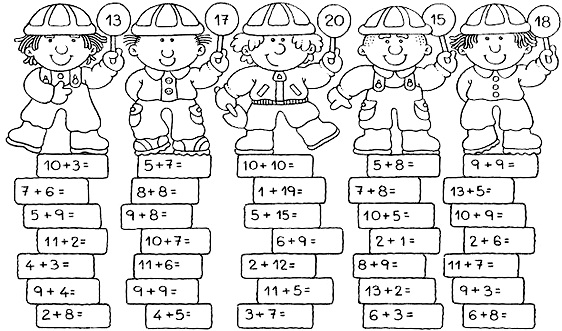 Израчунај о обој цигле које имају одговарајући збир.Израчунај о обој цигле које имају одговарајући збир.Израчунај о обој цигле које имају одговарајући збир.